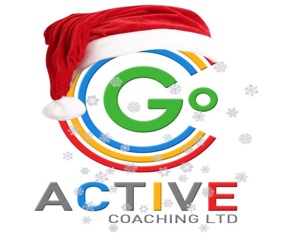 Go Active Cornwall run holiday clubs with a difference for children aged 5 - 14 years old. We have the biggest range of sports and activities in the UK – activities that include Street Surfing, Bubble Football, Archery, Crossbows and many more!  We would like to offer you a special discount!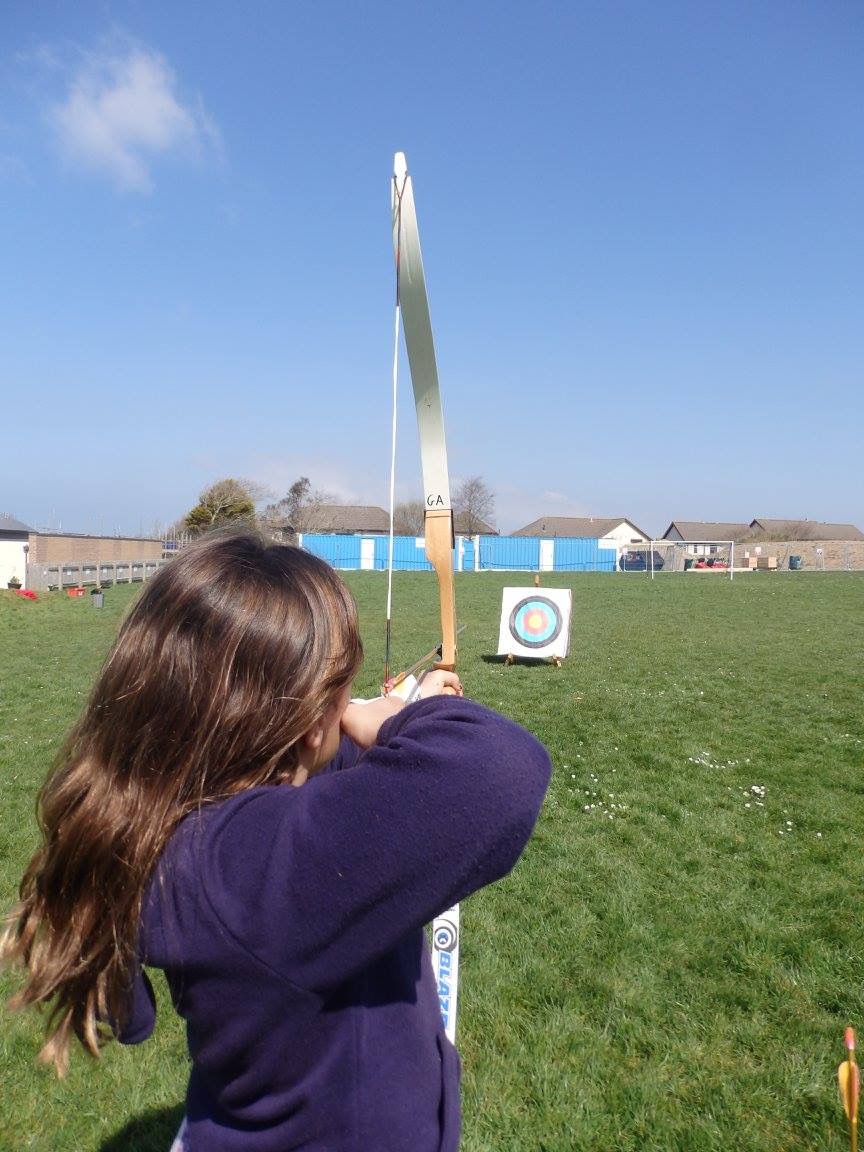 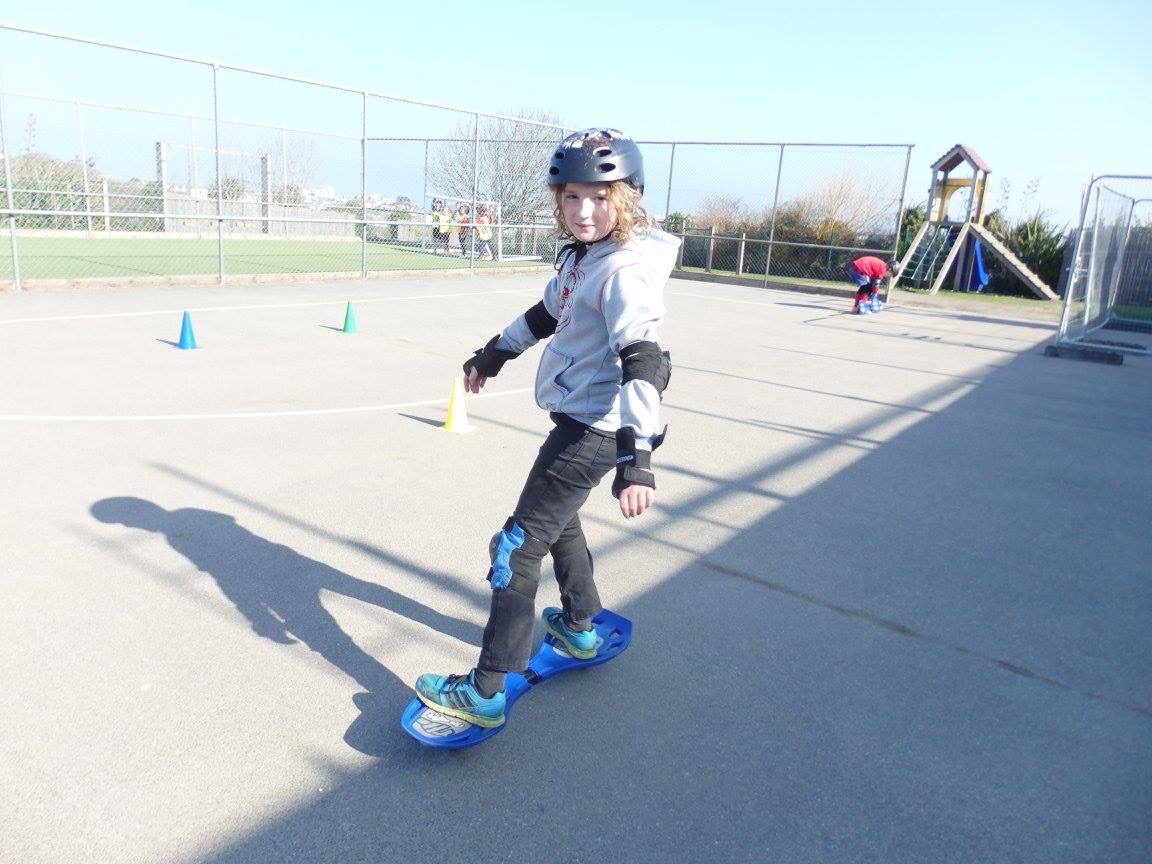 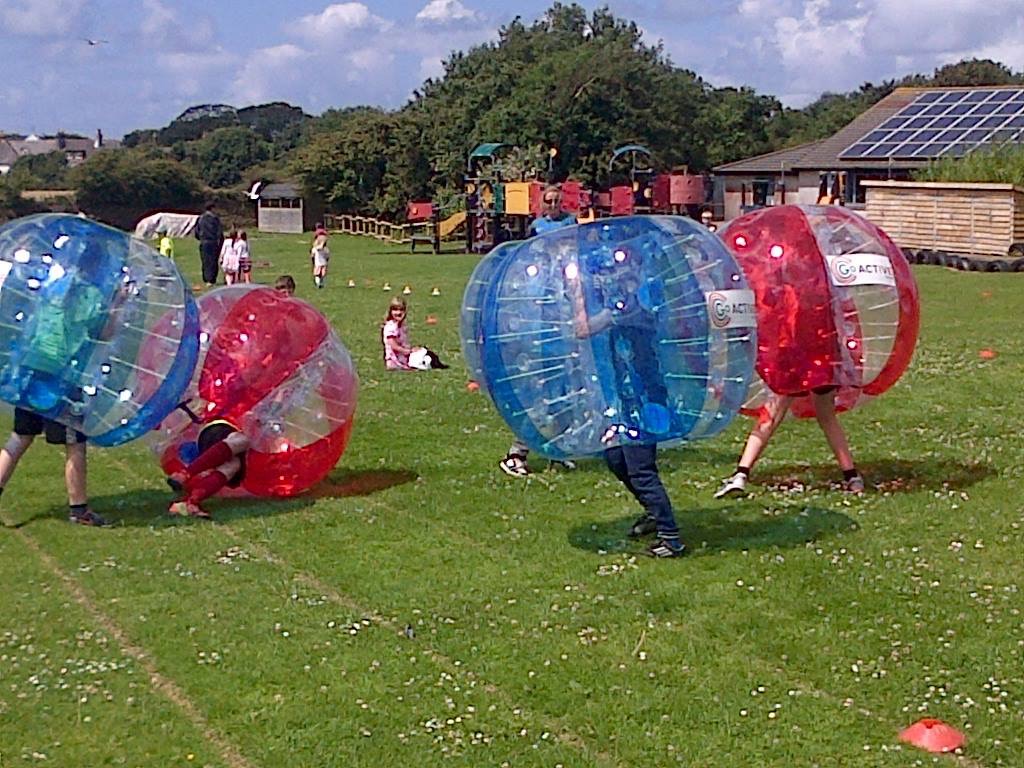 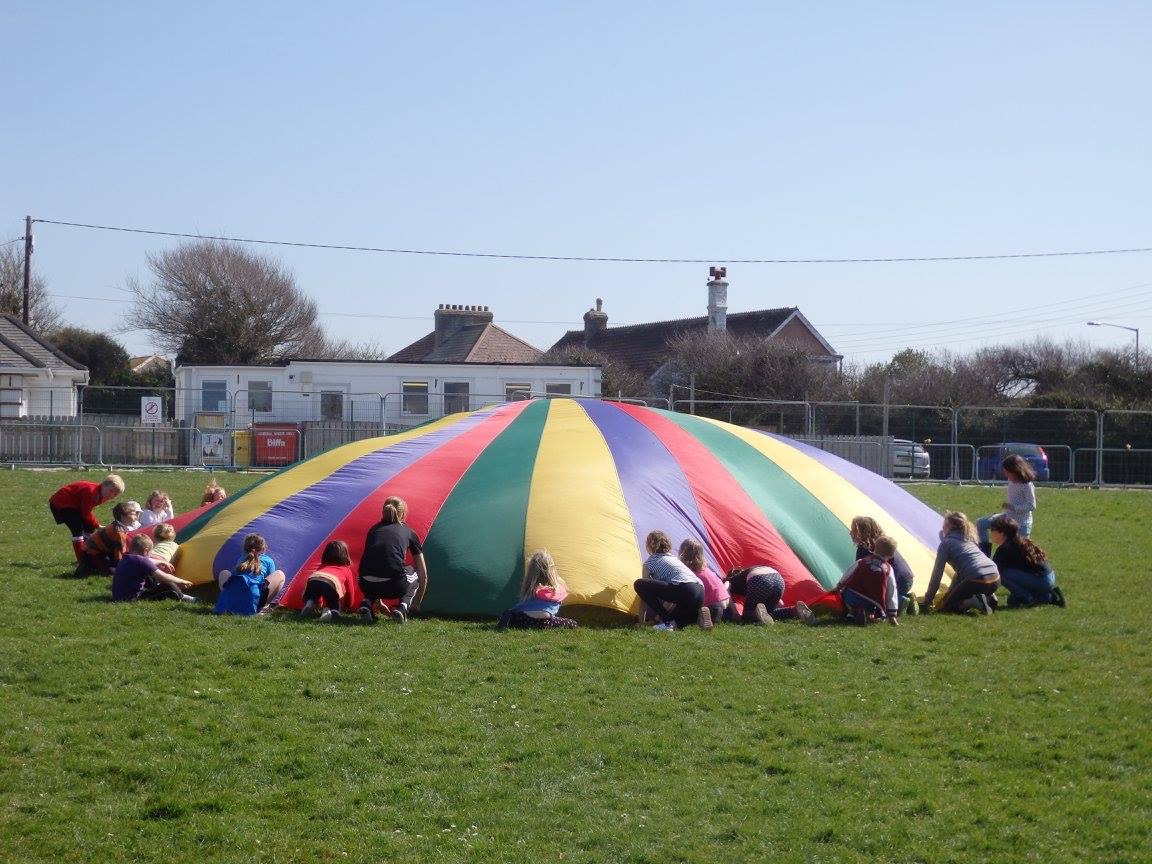 Please complete the form below by circling a time option for each day you would like your child to attend before returning it to the school office, with payment (Cash or Cheque), by no later than Friday 15th December2017. Please make Cheques Payable to 'Go Active'Child’s Name .....................................................................  DOB..................... Age.............. M/F ...............Medical Information……………………...............................................................................................................Parent/Carer’s Name....................................................................................................................................Parent/Carer’s Email (required, please write clearly)...................................................................................Emergency Contact Number………………………………………..   Password for Collection ………………………………….By signing this form I agree to Go Active Cornwall Ltd’s Terms & Conditions and Policies as stated on www.go-active.org., authorise coaching staff to administer or approve any medical treatment deemed necessary. I agree that continual disruption to the learning of others by an individual may result in removal from the course. I also consent to Go Active Cornwall Ltd taking & using photographs for promotional purposes only which include my child/children participating in Go Active coaching sessions.                  Signed:  Parent/Guardian……………………………………………………………………………………………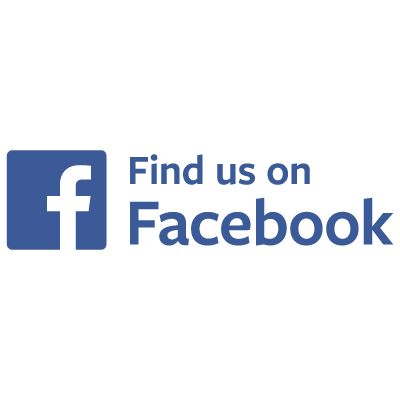 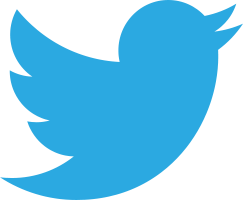 LocationTrevithick Learning Academy, Camborne Timings8.30 – 16.30 (£12) What to BringSuitable clothing for sports, trainers, spare clothes. Packed Lunch, Morning Snack, Plenty of water.VenueDate.8.30 – 16.30Trevithick Learning AcademyFriday 22nd December £12Trevithick Learning AcademyWednesday 3rd January £12Total = £